Інформація про дисципліну вільного вибору студентаНазва дисципліниКомп’ютерні мережіКомп’ютерні мережіСеместр66КафедраКомп’ютерної інженерії та кібербезпекиКомп’ютерної інженерії та кібербезпекиФакультетФакультет інформаційно-комп’ютерних технологійФакультет інформаційно-комп’ютерних технологійКороткий опис дисципліниДисципліна включає лекції, лабораторні роботи, модульні контрольні роботи та самостійну роботу. Практична складова дисципліни передбачає використання сучасних комп’ютерних мереж та мережного програмного забезпечення. Дисципліна базується на он-лайнових курсах Cisco CCNAv7: Introduction to Networks, CCNAv7: Switching, Routing, and Wireless Essentials, CCNAv7: Enterprise Networking, Security, and Automation доступних у межах мережної академії Cisco Державного університету «Житомирська політехніка» з 2020 р.Дисципліна включає лекції, лабораторні роботи, модульні контрольні роботи та самостійну роботу. Практична складова дисципліни передбачає використання сучасних комп’ютерних мереж та мережного програмного забезпечення. Дисципліна базується на он-лайнових курсах Cisco CCNAv7: Introduction to Networks, CCNAv7: Switching, Routing, and Wireless Essentials, CCNAv7: Enterprise Networking, Security, and Automation доступних у межах мережної академії Cisco Державного університету «Житомирська політехніка» з 2020 р.Мета й ціль дисципліниМетою дисципліни є формування компетентностей, необхiдних для використання та експлутатації комп’ютерних мереж, як складових глобальної мережної інфраструктури.Ціль дисципліни полягає в оволодінні сучасним технологіями міжмережної взаємодії та їх використанням в практиці.Метою дисципліни є формування компетентностей, необхiдних для використання та експлутатації комп’ютерних мереж, як складових глобальної мережної інфраструктури.Ціль дисципліни полягає в оволодінні сучасним технологіями міжмережної взаємодії та їх використанням в практиці.Результати навчання (навички, що отримає студент після курсу)Результатом вивчення дисципліни є набуття студентами таких компетенцій:знати :основні поняття та терміни, які використовуються у теорії та практиці комп’ютерних мереж;принципи передачі та обробки даних в комп’ютерних мережах;принципи побудови комп’ютерних мереж;базові архітектури та технології локальних та глобальних комп'ютерних мереж;протоколи комп’ютерних мереж;мережеві операційні системи;програмні засоби адміністрування комп’ютерних мереж;інтелектуальні засоби об'єднання комп’ютерних мереж;базові методи забезпечення інформаційної безпеки в комп’ютерних мережах;перспективи розвитку інформаційно-комунікаційних систем, локальних та глобальних комп'ютерних мереж;методики впровадження нового мережевого обладнання та нових мережевих технологій, мережевих операційних систем та програмного забезпечення.вміти :аналізувати, проектувати та встановлювати комп’ютерні мережі;експлуатувати комп’ютерні мережі та мережеве програмне забезпечення;визначати причини відмов у роботі системи та усувати їх;встановлювати та налагоджувати мережеві операційні системи та мережеве програмне забезпечення;адмініструвати ресурси комп’ютерних мереж;забезпечувати інформаційну безпеку експлуатації комп’ютерних мереж..Результатом вивчення дисципліни є набуття студентами таких компетенцій:знати :основні поняття та терміни, які використовуються у теорії та практиці комп’ютерних мереж;принципи передачі та обробки даних в комп’ютерних мережах;принципи побудови комп’ютерних мереж;базові архітектури та технології локальних та глобальних комп'ютерних мереж;протоколи комп’ютерних мереж;мережеві операційні системи;програмні засоби адміністрування комп’ютерних мереж;інтелектуальні засоби об'єднання комп’ютерних мереж;базові методи забезпечення інформаційної безпеки в комп’ютерних мережах;перспективи розвитку інформаційно-комунікаційних систем, локальних та глобальних комп'ютерних мереж;методики впровадження нового мережевого обладнання та нових мережевих технологій, мережевих операційних систем та програмного забезпечення.вміти :аналізувати, проектувати та встановлювати комп’ютерні мережі;експлуатувати комп’ютерні мережі та мережеве програмне забезпечення;визначати причини відмов у роботі системи та усувати їх;встановлювати та налагоджувати мережеві операційні системи та мережеве програмне забезпечення;адмініструвати ресурси комп’ютерних мереж;забезпечувати інформаційну безпеку експлуатації комп’ютерних мереж..Перелік темТема 1. Основні визначення та стандарти в сфері комп’ютерних мереж. Етапи розвитку та класифікація сучасних комп’ютерних та телекомунікаційних мережТема 2. Топології, канали передачі даних, середовища передачі даних в комп’ютерних мережахТема 3. Моделі побудови комп’ютерних та телекомунікаційних мереж. Еталонна модель osiТема 4. Базові технології локальних комп’ютерних мережТема 5. Сучасні високошвидкісні технології локальних комп’ютерних мережТема 6. Побудова комп’ютерних мереж на базі концентраторів, мостів,  комутаторівТема 7. Стек tcp/ip. базові протоколиТема 8. Маршрутизація в ір-мережахТема 9. Технології опорних та глобальних мережТема 10. Мережі доступуТема 1. Основні визначення та стандарти в сфері комп’ютерних мереж. Етапи розвитку та класифікація сучасних комп’ютерних та телекомунікаційних мережТема 2. Топології, канали передачі даних, середовища передачі даних в комп’ютерних мережахТема 3. Моделі побудови комп’ютерних та телекомунікаційних мереж. Еталонна модель osiТема 4. Базові технології локальних комп’ютерних мережТема 5. Сучасні високошвидкісні технології локальних комп’ютерних мережТема 6. Побудова комп’ютерних мереж на базі концентраторів, мостів,  комутаторівТема 7. Стек tcp/ip. базові протоколиТема 8. Маршрутизація в ір-мережахТема 9. Технології опорних та глобальних мережТема 10. Мережі доступуСистема оцінювання (як розподіляється 100 балів за курс)Відвідування лекцій (16 лекцій) – 4 бали, Лабораторні роботи (16 л.р.) – 32 бали,Модульні контрольні роботи (4) – 40 балів.Самостійна робота – 24 бали.Відвідування лекцій (16 лекцій) – 4 бали, Лабораторні роботи (16 л.р.) – 32 бали,Модульні контрольні роботи (4) – 40 балів.Самостійна робота – 24 бали.Форма контролюзалікзалікЛектор 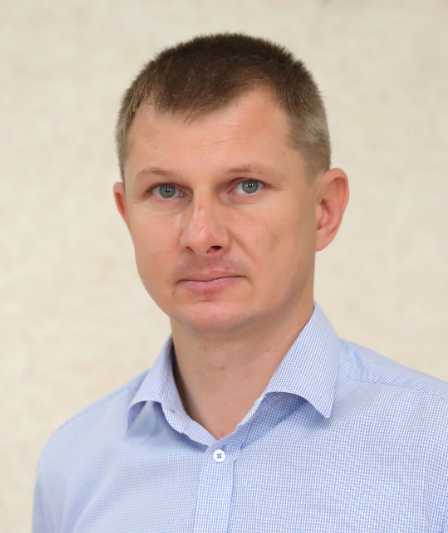 Єфіменко А.А., 
к.т.н., завідувач кафедри 
комп’ютерної інженерії та кібербезпеки,
керівник Центру підтримки та підготовки інструкторів  Cisco, керівник академії  Cisco Державного університету «Житомирська політехніка».
інструктор з курсів Cisco:– CCNA Routing and Switching;– CCNA Security;– CCNA CyberOperations;– IoT Fundamentals;– IoT Security.